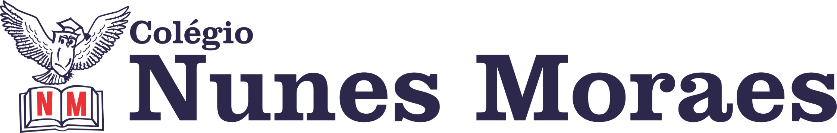 AGENDA DIÁRIA 3° ANO, 04 DE FEVEREIRO.1ª AULA: MATEMÁTICA. Capítulo 02: Combinar, contar e escrever.      Páginas: 47 e 48.Objetos de conhecimento: Procedimentos de cálculo com números naturais. Leitura de números.Aprendizagens essenciais: Identificar padrões de regularidade em uma sequência numérica. Ler e escrever números por extenso.Atividades propostas: Aperte o passo p.47 e 48.2ª AULA: PORTUGUÊS Capítulo 02: Memórias guardadas.      Páginas: 37 e 38.Objetos de conhecimento: Emprego de X e SC.Aprendizagens essenciais: Ler e escrever palavras com X e SC, fazendo uso do dicionário sempre que necessário.Atividades propostas: Compreendendo a língua p.37 e 38 – Uso de X e SC.3ª AULA: MATEMÁTICACapítulo 02: Combinar, contar e escrever.      Páginas: 49.Objetos de conhecimento: Os números.Aprendizagens essenciais: Identificar diferentes usos e funções dos números naturais em situações cotidianas- parlendas.Atividades propostas: Ler e descobrir p.49.4ª AULA: CIÊNCIAS.Capítulo 02: Os sons ao redor.      Págs.: 32 a 34.Objetos de conhecimento: Ondas sonoras.Aprendizagens essenciais: Compreender que as ondas sonoras se propagam em um meio material.Atividades propostas: Ondas sonoras p.32.Atividade para casa: Investigue p.33 e 34.Bons estudos e um excelente final de semana!